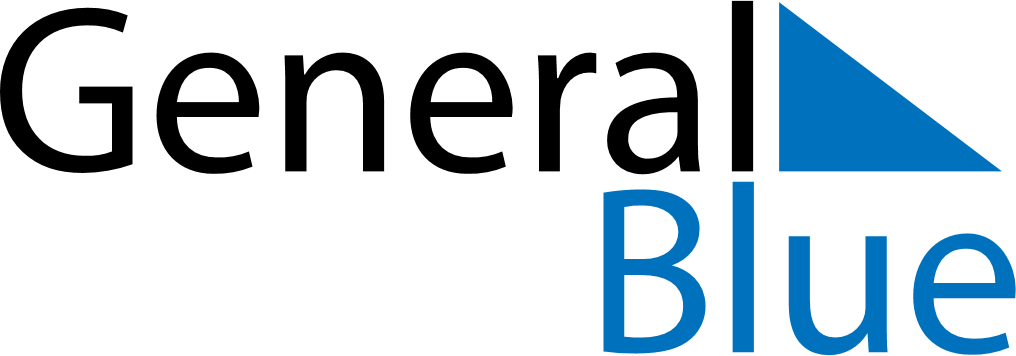 October 2030October 2030October 2030October 2030October 2030October 2030UkraineUkraineUkraineUkraineUkraineUkraineSundayMondayTuesdayWednesdayThursdayFridaySaturday12345Defenders of Ukraine Day678910111213141516171819202122232425262728293031NOTES